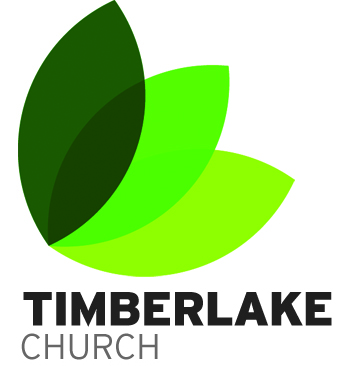 Title:  Executive AssistantPurpose:  The Executive Assistant acts as a partner in carrying out the mission of Timberlake Church. This position provides administrative support and service to the Lead Pastor through mediums including: correspondence, presentations, meetings and activities.  The position calls for flexibility, excellent interpersonal skills, project coordination experience, and the ability to work well with all levels of internal management and staff, as well as members of the congregation, volunteers and board members. Must be able to maintain a high level of confidentiality as this position may be exposed to some sensitive material. Reports to:  Lead PastorRequirements:This person must love God and have a personal relationship with Jesus Christ Have a heart to see people come to know ChristExperience in project management, communications, or social media strongly preferredExceptional written and oral communication skillsSelf-motivated and the ability to take initiative without being askedPossesses a helpful, cheerful, diplomatic and caring attitude to all even when stressedThe ability to effectively manage multiple projects at the same timeDemonstrates a working knowledge of all Microsoft Office ProgramsHigh degree of professionalismThis person must have read and assent to “Deep and Wide” by Andy StanleyResponsibilities:Alleviates Lead Pastor of administrative detailsUpdate and follow up on delegated tasks to ensure progress to deadlinesMaintains Lead Pastors’ calendarHas an awareness of campus calendar and determines which events Lead Pastor should have on his calendarPrepare meeting agendas as neededTypes letters/announcements per approval by the Lead PastorRegistration/payments for various seminars and conferencesPrepares travel arrangements for Lead PastorWorks with internal and external parties as needed to organize various components to run major projectsScreens incoming calls and emails for the Lead PastorWorks evenings and weekends as necessary to complete assignmentsPerforms other duties as assignedGeneral Expectations:Attend weekend services at Timberlake ChurchTithe at Timberlake ChurchCompensation:Medical, dental, life and disability insurance for employee Personal Time Off accrual in accordance with employee handbook A salary adjustment will be considered annually based upon job performanceGold’s Gym MembershipHours / Work Schedule:  To vary between 40-45 hours per weekTerms of Employment:As a staff person at Timberlake Church, The Executive Assistant agrees to abide by all the provisions of the Employee Handbook.Timberlake church reserves the right, at any time, with or without notice, to alter or change job responsibilities, reassign or transfer job positions, or assign additional job responsibilities.The Executive Assistant position is classified by Timberlake Church as a salary full-time paid position and is exempt from the overtime provisions, as stated in Employee Handbook.The position of Executive Assistant reports directly to the Senior Pastor of Timberlake Church.